LICEO CLASSICO STATALE “JACOPONE DA TODI”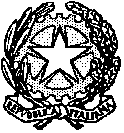 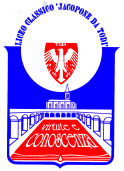 CALENDARIO DEI CORSI PER IL RECUPERO DEI  DEBITI FORMATIVI INTERMEDI – FEBBRAIO 2019CRITERI ADOTTATI DAL COLLEGIO DOCENTI  PER ATTIVAZIONE CORSI DI RECUPERO:Durata  di ogni corso : 10 ore  distribuite in 5 lezioni (2 ore ogni lezione)Numero di alunni per ogni corso :da un minimo di  un massimo 12.Discipline interessate:  Liceo Classico :     Latino e Greco  Liceo Scientifico:  Matematica,  Fisica, Scienze  Liceo Linguistico : Francese, Inglese, Spagnolo, Tedesco         Liceo delle Scienze Umane: Scienze Umane , Latino  Per tutti gli indirizzi : Italiano (biennio e triennio), Inglese(biennio e triennio),                                       Matematica(biennio e triennio)I Corsi inizieranno a partire da lunedì 11 febbraio 2019 presso la sede di Largo Martino I°Termine corsi : Sabato 9 Marzo 2019Prove di verifica : da Lunedì 11 Marzo  a Lunedì 18 Marzo 2019                      05/02/2019                                                                            IL DIRIGENTE SCOLASTICO                                                                                                                          Prof. SERGIO GUARENTEMATERIAGRECO 1     Alunni : N° 5GRECO 1     Alunni : N° 5DOCENTERusso VincenzoRusso VincenzoDATE CORSO12/02/2019 – 19/02/2019 – 22/02/2019 – 26/02/2019 – 05/03/2019dalle ore 13,45 alle 15,4512/02/2019 – 19/02/2019 – 22/02/2019 – 26/02/2019 – 05/03/2019dalle ore 13,45 alle 15,45CLASSECOGNOMENOME4AC CLASSICOCAMILLISOFIA4AC CLASSICOESPOSITO ALIAS LUCCIGIOVANNA4AC CLASSICOMORETTICOSTANZA5AC CLASSICOPATTARONEDOMITILLA5AC CLASSICOPETRINILINDAMATERIALATINO 1              Alunni : N° 7LATINO 1              Alunni : N° 7DOCENTEMariani LetiziaDATE CORSO12/02/2019 – 19/02/2019 – 26/02/2019 – 04/03/2019 – 05/03/2019dalle ore 14.00 alle 16.0012/02/2019 – 19/02/2019 – 26/02/2019 – 04/03/2019 – 05/03/2019dalle ore 14.00 alle 16.00CLASSECOGNOMENOME4AC CLASSICOBURCHIPAOLO4AC CLASSICOESPOSITO ALIAS LUCCIGIOVANNA4AC CLASSICOMORETTICOSTANZA4AC CLASSICOONOFRIALESSANDRO4AC CLASSICOORAZIEMMA4AC CLASSICORICCARDILAURA4AC CLASSICOROSSICHIARAMATERIALATINO 2       Alunni : N° 7LATINO 2       Alunni : N° 7DOCENTEMariani LetiziaMariani LetiziaDATE CORSO12/02/2019 – 19/02/2019 – 26/02/2019 – 04/03/2019 – 05/03/2019dalle ore 14.00 alle 16.0012/02/2019 – 19/02/2019 – 26/02/2019 – 04/03/2019 – 05/03/2019dalle ore 14.00 alle 16.00CLASSECOGNOMENOME1ASU SCIENZE UMANEBISCARINIANNA1ASU SCIENZE UMANEBONINIMARTINA1ASU SCIENZE UMANEBOTNARUANA1ASU SCIENZE UMANECAVALIERISIBILLA1ASU SCIENZE UMANEGIANANGELIASIA1ASU SCIENZE UMANEKOVACHIFARIE1ASU SCIENZE UMANEKOVACHIGEMILEMATERIALATINO 3       Alunni : N°10LATINO 3       Alunni : N°10DOCENTEMariani LetiziaMariani LetiziaDATE CORSO13/02/2019 – 21/02/2019 – 25/02/2019 – 28/02/2019 – 07/03/2019dalle ore 14.00 alle 16.0013/02/2019 – 21/02/2019 – 25/02/2019 – 28/02/2019 – 07/03/2019dalle ore 14.00 alle 16.00CLASSECOGNOMENOME2BSU SCIENZE UMANEEL MOUTTAKINORA2BSU SCIENZE UMANEMARINALESSANDRA2BSU SCIENZE UMANEMONTINIALESSANDRA LAURA2BSU SCIENZE UMANERELLINIPIETRO2BSU SCIENZE UMANERUGGERIFRANCESCA2BSU SCIENZE UMANESANESIVIOLA2BSU SCIENZE UMANESEGHETTIGIULIA5AC CLASSICOPATTARONEDOMITILLA5AC CLASSICOPETRINILINDA5AC CLASSICOSAMBUCARIFRANCESCOMATERIAITALIANO          Alunni : N°13ITALIANO          Alunni : N°13DOCENTETomassini Maria CarlaTomassini Maria CarlaDATE CORSO15/02/2019 – 22/02/2019 – 25/02/2019 – 01/03/2019 – 08/03/2019dalle ore 14.00 alle 16.0015/02/2019 – 22/02/2019 – 25/02/2019 – 01/03/2019 – 08/03/2019dalle ore 14.00 alle 16.00CLASSECOGNOMENOME2AS SCIENTIFICOANGELONIMATHILDE2AS SCIENTIFICODI GIAMMARIACRISTIAN2AS SCIENTIFICOMONTAGNOLIMARTINA2AS SCIENTIFICOSALERNIRAFFAELE2AS SCIENTIFICOVITALILEONARDO2BS SCIENTIFICOPAZZAGLIAAURORA3BSU SCIENZE UMANEMACCAFEOREBECCA3BSU SCIENZE UMANENICOLAIOLIVIA3BSU SCIENZE UMANEPADURARIUMANUELA ANDREA3BSU SCIENZE UMANEPULAJFABJOLA4ASU SCIENZE UMANECARDARELLIAURORA4ASU SCIENZE UMANEDI CRISTINAMATILDE4ASU SCIENZE UMANEMONTAGNOLIVALENTINAMATERIAMATEMATICA PER I CORSI NON SCIENTIFICI          N°39MATEMATICA PER I CORSI NON SCIENTIFICI          N°39DOCENTEBiondini MarcoBiondini MarcoTutti i Martedì dalle 13.45 alle 14.45 : Matematica fino 28 Febbraio.Prenotarsi sullo sportello formativo.Tutti i Martedì dalle 13.45 alle 14.45 : Matematica fino 28 Febbraio.Prenotarsi sullo sportello formativo.Tutti i Martedì dalle 13.45 alle 14.45 : Matematica fino 28 Febbraio.Prenotarsi sullo sportello formativo.CLASSECOGNOMENOME1AL LINGUISTICOBALLETTIMIRKO1AL LINGUISTICOMEARELLILUCREZIA1BL LINGUISTICOCICCARELLISARA1BL LINGUISTICODERGOUCHEAMAL1BL LINGUISTICONAMIQIMANE1BSU SCIENZE UMANEADILISEVIDIE1BSU SCIENZE UMANEEL ATTAOUYKAOTAR1BSU SCIENZE UMANESANTOROLALLA SARA CHEIKH1BSU SCIENZE UMANESEDDAGIULIA4AC CLASSICOCAROCCIMARCO TANCREDI4AC CLASSICORICCARDILAURA2AL LINGUISTICODISHAGERENTA2AL LINGUISTICOFENCISOFIA2AL LINGUISTICOMATTEUCCISOFIA2AL LINGUISTICOORSINIGIULIA2BL LINGUISTICODE LEONARDISSOFIA2BL LINGUISTICODEDAXHENI2BL LINGUISTICOFUSANTINA2BL LINGUISTICOMARKJAROXHERSA2BL LINGUISTICOMATASELALESSANDRA MELISA2BL LINGUISTICOROSATI FRATINIALESSIO2BL LINGUISTICOTAVOLONIGIORGIO2BL LINGUISTICOTOPPETTIJACOPO2BSU SCIENZE UMANEFIRLIALESSIA MARIA3ASU SCIENZE UMANEBUGIANTELLA3ASU SCIENZE UMANE3BL LINGUISTICOGREENE3BL LINGUISTICO3BL LINGUISTICOSANTINI3BL LINGUISTICO3BSU SCIENZE UMANEANGELERIMARGHERITA3BSU SCIENZE UMANEBARBERISLUCIA3BSU SCIENZE UMANECERRIKUELISABETTA3BSU SCIENZE UMANEINTROPPICOIRIS3BSU SCIENZE UMANEMAGNANINIGIORGIA3BSU SCIENZE UMANEPULAJFABJOLA3BSU SCIENZE UMANEURSINICAMILLA4AL LINGUISTICOPIERASSAANDREA4BL LINGUISTICOPAOLUCCIERICA4BL LINGUISTICOPRESCIUTTINIGIULIA4BL LINGUISTICOVENTURIMARTINA5AL LINGUISTICOVIDMIDIDANMATERIAMATEMATICA PER I CORSI SCIENTIFICI          N°25MATEMATICA PER I CORSI SCIENTIFICI          N°25DOCENTEBiondini MarcoBiondini MarcoTutti i Venerdì dalle 13.45 alle 14.45 : Matematica fino 28 Febbraio.Prenotarsi sullo sportello formativo.Tutti i Venerdì dalle 13.45 alle 14.45 : Matematica fino 28 Febbraio.Prenotarsi sullo sportello formativo.Tutti i Venerdì dalle 13.45 alle 14.45 : Matematica fino 28 Febbraio.Prenotarsi sullo sportello formativo.CLASSECOGNOMENOME1AS SCIENTIFICOANGELOSANTIGIULIO1AS SCIENTIFICOLEONARDILORENZO1AS SCIENTIFICOVALENTINILORENZO MARIA1BS SCIENTIFICOBONCIOCAMILLA1BS SCIENTIFICOEL BOUHALIANAS1BS SCIENTIFICONIZZOGIACOMO2AS SCIENTIFICOBARCHERINIMATTEO2AS SCIENTIFICOGHILESCUDAVID2AS SCIENTIFICOSALERNIRAFFAELE2BS SCIENTIFICOPAZZAGLIAAURORA2BS SCIENTIFICOPINCHIALESSANDRO2BS SCIENTIFICOZOCCOLIELEONORA3AS SCIENTIFICOMANNIFEDERICO3BS SCIENTIFICORICOTTICHIARA3BS SCIENTIFICOTORINILEONARDO3BS SCIENTIFICOURSINIFILIPPO4AS SCIENTIFICOPALERMIJACOPO4BS SCIENTIFICOLAURENTIRICCARDO4BS SCIENTIFICOMARCUCCIVALERIO4BS SCIENTIFICOPASSAGRILLIAURORA4BS SCIENTIFICOSANTORELLIALEX5AS SCIENTIFICOANGELONIALESSANDRO5AS SCIENTIFICOMORONIGIULIA5BS SCIENTIFICOBONCIOANDREA5BS SCIENTIFICOPETRINIFEDERICAMATERIAFISICA  PER TUTTI  I CORSI          N°26FISICA  PER TUTTI  I CORSI          N°26DOCENTEBiondini MarcoBiondini MarcoTutti i Giovedì dalle 13.45 alle 14.45 : Fisica fino 28 Febbraio.Prenotarsi sullo sportello formativo.Tutti i Giovedì dalle 13.45 alle 14.45 : Fisica fino 28 Febbraio.Prenotarsi sullo sportello formativo.Tutti i Giovedì dalle 13.45 alle 14.45 : Fisica fino 28 Febbraio.Prenotarsi sullo sportello formativo.CLASSECOGNOMENOME2AS SCIENTIFICOBARCHERINIMATTEO2AS SCIENTIFICOIACONIBENEDETTA2AS SCIENTIFICOPICCHIANTANOGIOIA2AS SCIENTIFICOSALERNIRAFFAELE2AS SCIENTIFICOVITALILEONARDO3AC CLASSICOEKANAYAKAVISMIE SANDAMINI3AC CLASSICOMATTIOLIANNA3AS SCIENTIFICOANTONELLILORENZO3AS SCIENTIFICOBAIOCCOGIADA3AS SCIENTIFICOCELLILORENZO3AS SCIENTIFICOMANNIFEDERICO4BSU SCIENZE UMANECARDONIALESSANDRA4BSU SCIENZE UMANEMONTINISOFIA CATERINA4BSU SCIENZE UMANEPOZZOCUPOMARTA5AS SCIENTIFICOANTONELLIMICHELANGELO5ASU SCIENZE UMANECRACIUNMADALINA CRISTINA5ASU SCIENZE UMANEGASPERONISABINA5ASU SCIENZE UMANEMAZILEVSCHILILIANA5ASU SCIENZE UMANEPOPIRDAALEXANDRA5ASU SCIENZE UMANERIPPAMELANIA5BS SCIENTIFICOGIUDICILORENZO5BS SCIENTIFICOLANFALONIMICHELA5BS SCIENTIFICOMORINIIRENE5BSU SCIENZE UMANEFIRLIFRANCESCA5BSU SCIENZE UMANEGIANANGELINOEMI5BSU SCIENZE UMANESCHIFIRNETMARIA ALEXANDRAMATERIAINGLESE  1               Alunni : N° 6  INGLESE  1               Alunni : N° 6  DOCENTERuggeri GiuseppeRuggeri GiuseppeDATE CORSO13/02/2019 – 18/02/2019 – 20/02/2019 – 27/02/2019 – 06/03/2019dalle 13.45 alle 15.4513/02/2019 – 18/02/2019 – 20/02/2019 – 27/02/2019 – 06/03/2019dalle 13.45 alle 15.45CLASSECOGNOMENOME1ASU SCIENZE UMANEKOVACHIFARIE1ASU SCIENZE UMANEKOVACHIGEMILE1BL LINGUISTICODERGOUCHEAMAL1BSU SCIENZE UMANEADILISEVIDIE1BSU SCIENZE UMANESEDDAGIULIA2BSU SCIENZE UMANEFIRLIALESSIA MARIAMATERIAINGLESE  2              Alunni : N° 13  DOCENTERuggeri GiuseppeDATE CORSO13/02/2019 – 18/02/2019 – 20/02/2019 – 27/02/2019 – 06/03/2019dalle 13.45 alle 15.4513/02/2019 – 18/02/2019 – 20/02/2019 – 27/02/2019 – 06/03/2019dalle 13.45 alle 15.45CLASSECOGNOMENOME3AS SCIENTIFICOAL ARHWANYLEILA3ASU SCIENZE UMANEBERTOLDILUCA3ASU SCIENZE UMANEEL ARHWANYLOBNA3ASU SCIENZE UMANESFASCIAFEDERICO3ASU SCIENZE UMANETESEI QUARANTAFRANCESCA3BS SCIENTIFICOFORNETTIFRANCESCO3BSU SCIENZE UMANEBARBERISLUCIA3BSU SCIENZE UMANECERRIKUELISABETTA3BSU SCIENZE UMANEMAGNANINIGIORGIA3BSU SCIENZE UMANENICOLAIOLIVIA3BSU SCIENZE UMANEPADURARIUMANUELA ANDREA3BSU SCIENZE UMANEPAPARELLIGIULIA3BSU SCIENZE UMANEURSINICAMILLAMATERIAINGLESE  3             Alunni : N° 11  INGLESE  3             Alunni : N° 11  DOCENTERuggeri GiuseppeRuggeri GiuseppeDATE CORSO15/02/2019 – 22/02/2019 – 25/02/2019 – 01/03/2019 – 08/03/2019dalle 13.45 alle 15.4515/02/2019 – 22/02/2019 – 25/02/2019 – 01/03/2019 – 08/03/2019dalle 13.45 alle 15.45CLASSECOGNOMENOME4ASU SCIENZE UMANEBOSIMARTINA MADDALENA4ASU SCIENZE UMANEDI CRISTINAMATILDE4ASU SCIENZE UMANENUCCIARELLISARA4BSU SCIENZE UMANECARDONIALESSANDRA4BSU SCIENZE UMANEMIGLIOLAFEDERICA4BSU SCIENZE UMANEPOZZOCUPOMARTA2AC CLASSICOSECCARONIMARGHERITA5BS SCIENTIFICOLANARIANDREA5BS SCIENTIFICOLUNEIAALESSIO5BS SCIENTIFICOMORINIIRENE5BS SCIENTIFICOPETRINIFEDERICA